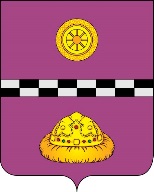 ПОСТАНОВЛЕНИЕот   30  января 2020 г.    	    № 36О внесении изменений в постановление администрации муниципального района «Княжпогостский» от 25.03.2019 г. №88«О мероприятиях по исполнению наказанияв виде обязательных и исправительных работ на территории муниципального района  «Княжпогостский»В соответствии со статьями 49,50 Уголовного кодекса Российской Федерации, статьями 25, 39 Уголовно-исполнительного кодекса Российской Федерации,  Трудовым кодексом Российской ФедерацииПОСТАНОВЛЯЮ:Внести в постановление администрации муниципального района «Княжпогостский» от 25 марта 2019 г. № 88 «О мероприятиях по исполнению наказаний в виде обязательных и исправительных работ на территории муниципального района «Княжпогостский» (далее -  постановление) следующие изменения:Приложение №3 к постановлению  дополнить графой 25 следующего содержания:2.  Контроль за исполнением настоящего постановления возложить на заместителя руководителя администрации муниципального района «Княжпогостский» Т.Ф. Костину.Исполняющий обязанности главыМР «Княжпогостский» - руководителя администрации                                                              А. Л. Немчинов25.Индивидуальный предприниматель Щербович Антон Сергеевич